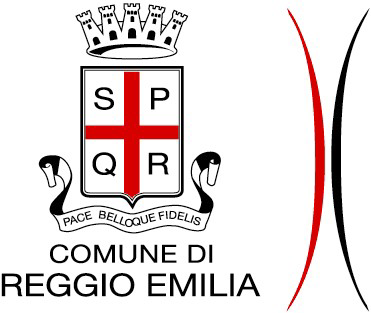 Servizio Appalti, Contratti e Semplificazione AmministrativaU.O.C. Acquisti Appalti e ContrattiVia San Pietro Martire, 3 – 42121 Reggio Emilia – tel. 0522/456367 – fax 0522/456037PEC:  uocappalticontratti@pec.municipio.re.itEmail:  garesenzacarta@comune.re.itProfilo di committente:  http://www.comune.re.it/gareSEZIONE I:  AMMINISTRAZIONE AGGIUDICATRICEI.1) Denominazione e indirizziI.3) Comunicazione  I.4) Tipo di amministrazione aggiudicatrice  I.5) Principali settori di attività  SEZIONE II: OGGETTOII.1) Entità dell'appaltoII.2)  DescrizioneSEZIONE III: INFORMAZIONI DI CARATTERE GIURIDICO, ECONOMICO, FINANZIARIO E TECNICOIII.1) Condizioni  di partecipazione III.2) Condizioni relative al contratto d'appaltoSEZIONE IV: PROCEDURAIV.1) DescrizioneIV.2) Informazioni di carattere amministrativoSEZIONE VI: ALTRE INFORMAZIONI VI.1) Informazioni relative alla rinnovabilità VI.2) Informazioni relative ai flussi di lavoro elettroniciVI.3) Informazioni complementariVI.4)    Procedure di ricorso                                              Denominazione ufficiale: COMUNE DI REGGIO NELL'EMILIACodice NUTS:  ITH53 Sede legale:PIAZZA PRAMPOLINI, 1 – 42121  REGGIO NELL'EMILIASede legale:PIAZZA PRAMPOLINI, 1 – 42121  REGGIO NELL'EMILIAR.U.P. - Responsabile Unico del Procedimento: arch. Massimo Magnani, Dirigente dell'Area Competitività e Innovazione Sociale del Comune di Reggio EmiliaR.U.P. - Responsabile Unico del Procedimento: arch. Massimo Magnani, Dirigente dell'Area Competitività e Innovazione Sociale del Comune di Reggio EmiliaPunto di contatto:	Comune di Reggio nell'Emilia – Servizio Appalti, Contratti e Semplificazione Amministrativa                             U.O.C. Acquisti, Appalti e Contratti - Dott.ssa Silvia Signorelli                             via San Pietro Martire 3 - 42121  Reggio Emilia                             Telefono: 0522/456367 - Fax: 0522/456037                             PEC: uocappalticontratti@municipio.re.it                             Email: garesenzacarta@comune.re.itPunto di contatto:	Comune di Reggio nell'Emilia – Servizio Appalti, Contratti e Semplificazione Amministrativa                             U.O.C. Acquisti, Appalti e Contratti - Dott.ssa Silvia Signorelli                             via San Pietro Martire 3 - 42121  Reggio Emilia                             Telefono: 0522/456367 - Fax: 0522/456037                             PEC: uocappalticontratti@municipio.re.it                             Email: garesenzacarta@comune.re.itIndirizzo Internet generale dell'Amministrazione Aggiudicatrice:  http://www.comune.re.itIndirizzo Internet del Profilo di Committente:   http://www.comune.re.it/gareIndirizzo Internet generale dell'Amministrazione Aggiudicatrice:  http://www.comune.re.itIndirizzo Internet del Profilo di Committente:   http://www.comune.re.it/gareLe offerte devono essere inviate al seguente indirizzo: Comune di Reggio nell'Emilia – Archivio Generale – Sezione ProtocolloVia Mazzacurati, 11 – 42122 Reggio nell'EmiliaI documenti tecnico-progettuali sono disponibili su CD da acquisire a pagamento; I documenti amministrativi sono disponibili, ad accesso gratuito, illimitato e diretto, al sito internet http://www.comune.re.it/gareUlteriori informazioni sono disponibili presso il punto di contatto sopraindicatoE' obbligatorio il sopralluogo. E’ altresì obbligatorio, prima dell'esecuzione del sopralluogo, ritirare presso il punto di contatto sopraindicato il CD contenente i documenti progettuali.Ente pubblico territoriale‬Ente di autogoverno della comunità locale, al quale spettano tutte le funzioni amministrative riguardanti la popolazione ed il territorio, principalmente nei settori organici dei servizi sociali, scolastici, dell'assetto e uso del territorio e dello sviluppo economico.II.1.1) DenominazioneAffidamento del servizio di progettazione di fattibilità tecnica ed economica, progettazione esecutiva e coordinamento della sicurezza in fase di progettazione dei lavori aventi ad oggetto “INTERVENTI DI RESTAURO E VALORIZZAZIONE DEL  MAURIZIANO” NELL' AMBITO DEL PIANO STRALCIO “CULTURA E TURISMO ”FONDO PER LO SVILUPPO E LA COESIONE (FSC) 2014-2020 - PROGETTO “DUCATO ESTENSE”Codice Identificativo Gara – CIG:  7604229847Codice Unico di Progetto – CUP:  J82C16000200001Determinazione Dirigenziale a contrarre R.U.D. n. 866 del  10/08/2018, integrata dalla Determinazione Dirigenziale R.U.D. n. 1324 del 27/08/2018.II.1.2) Codice CPV principale : 45212300-9II.1.3) Tipo di appalto    Servizi tecniciII.1.4) Breve descrizione e caratteristiche:I servizi di progettazione esecutiva e di coordinamento della sicurezza in fase di progettazione di cui al presente bando di gara sono relativi al restauro ed alla riqualificazione funzionale del palazzo denominato “Mauriziano” intervento a sua volta inserito nell'ambito di un vasto processo di conservazione e di valorizzazione a valenza sovracomunale che interessa beni architettonici, storici e artistici siti nelle province di Reggio Emilia, Ferrara e Modena, oltre che nell'area della Garfagnana (LU), ambito territoriale di ampia estensione e, soprattutto, di comune matrice culturale. Gli interventi in programma hanno l'obiettivo di mettere a sistema un’ampia offerta culturale accessibile su larga scala, al fine di ampliare la fruizione turistica dei territori interessati, i quali, riconoscendosi nelle comuni origini estensi, possono sviluppare al meglio le loro potenzialità attraverso attività coordinate sinergicamente, con risultati più efficaci e riscontri maggiormente consistenti rispetto a quelli che si otterrebbero con progetti di sviluppo circoscritti a singoli territori. Il progetto, finanziato nell'ambito del Piano stralcio “Cultura e Turismo” - FSC 2014-2020 – Progetto “Ducato Estense”, prevede un piano delle opere, finalizzato agli interventi di restauro e riqualificazione dei beni storico-artistici, ed un piano della comunicazione relativo alla promozione del territorio, della programmazione culturale e dei servizi per il turismo. Nel contesto  del sopracitato progetto,  la componente denominato “Interventi di restauro e valorizzazione del Mauriziano” (residenza del poeta della Corte Estense Ludovico Ariosto di proprietà del Comune di Reggio Emilia costituita dal Palazzo cinquecentesco, dal parco e dall'arco trionfale d'ingresso, finalizzata alla realizzazione di un grande attrattore all'interno del sistema territoriale, culturale e turistico Estense) è interamente finanziata dal “Piano Stralcio Cultura”.Il manufatto è vincolato ai sensi del Codice dei Beni Culturali e del Paesaggio (D.lgs 42/2004) quale immobile di valore monumentale, ai sensi ex L. 1 giugno 1939, n. 1089, vincoli ricompresi dal D.Lgs. 29 ottobre 1999, n. 490. II.1.5) Valore totale stimatoL'importo posto a base di gara del compenso delle prestazioni costituenti oggetto dell'appalto di servizi, è determinato sulla base dell'importo dei lavori inerenti l'intervento, come risulta da quadro economico dello studio di fattibilità degli “Interventi di restauro e valorizzazione del Mauriziano” approvato con  delibera di Giunta Comunale I.D. n. 49 del 04/04/2017 e sotto riportato:Come riportato nel Disciplinare di gara il corrispettivo dell'appalto di servizi posto a base della presente procedura aperta è pari a € 57.078,84 (euro  cinquantasettemilasettantotto virgola ottantaquattro), comprensivo delle spese e dei compensi accessori, esclusi oneri previdenziali e I.V.A., ed è stato determinato in base alle attività da svolgere e ai relativi costi, facendo riferimento al DM 17 giugno 2016.Il compenso risulta così composto:Compenso al netto delle spese ed oneri (CP) € 45.664,34Spese e oneri accessori non superiori al 25 % del CP:  € 11.414,75Totale a base di gara = 57.078,84Detto importo è da ritenersi onnicomprensivo di ogni onere, tributo o tassa, ad esclusione degli oneri previdenziali e dell'imposta sul valore aggiunto, ed è remunerativo di ogni attività. In nessun caso potranno essere addebitati alla Stazione Appaltante compensi, oneri aggiuntivi o rimborsi per spese sostenute nello svolgimento del servizio.I costi relativi alla sicurezza  del servizio sono pari a € 0,00 (euro zero virgola zerozero) , considerato che il servizio è di natura esclusivamente intellettuale e che non vi sono rischi di interferenze ai sensi del D.Lgs. 81/2008.Non sono ammesse offerte parziali, indeterminate, plurime, condizionate o in aumento.Ai sensi e per gli effetti di cui all' 48 comma 2 ultima parte del D.Lgs. 50/2016, si indicano come segue la prestazione principale e la prestazione secondaria:1) PRESTAZIONE PRINCIPALE: progettazione di fattibilità tecnica ed economica e progettazione esecutiva dell'intervento 	di restauro e valorizzazione del Mauriziano;2) PRESTAZIONI SECONDARIE: servizio di coordinamento della sicurezza in fase di progettazione nel corso della attività costituente prestazione principale .II.1.6) Informazioni relative ai lottiNel rispetto dell'articolo 51 del D.Lgs. 50/2016, il presente affidamento di servizi NON è stato suddiviso in lotti funzionali in quanto per la specificità dell'appalto in argomento che interviene su immobili e aree pubbliche che ospitano e ospiteranno anche in fase di realizzazione attività fruibili da parte della cittadinanza, si ritiene necessario ed efficace uno stretto coordinamento fra le attività relative alla progettazione delle varie categorie di lavori e quelle di coordinamento della sicurezza II.2.3) Luogo di esecuzioneCodice NUTS: ITH53Luogo principale di esecuzione: Reggio nell'Emilia, via Pasteur, 11.II.2.4) Descrizione dell'appaltoOggetto del presente appalto sono i servizi di architettura e ingegneria e altri servizi tecnici di cui all’art. 3, comma 1, lett. Vvvv) del D.Lgs. 50/2016 relativi alla “progettazione di fattibilità tecnica ed economica, progettazione esecutiva  e  coordinamento per la sicurezza in fase di progettazione dell’intervento denominato “Interventi di restauro e valorizzazione del Mauriziano”. Gli interventi riguardano nello specifico un complesso di immobili, manufatti e aree verdi e pertinenziali individuati e perimetrati nel Disciplinare di Gara al punto denominato: “Perimetro e ambiti d’intervento”.L'oggetto del servizio è descritto dettagliatamente Capitolato tecnico prestazionale ed è comprensivo di ogni attività necessaria e opportuna, secondo le regola della buona tecnica, per la compiuta progettazione dell'opera in entrambi i livelli indicati nonché per il coordinamento della sicurezza durante le fasi della medesima progettazione. L’importo per lavori è stimato in € 500.000,00 (euro cinquecentomila virgola zero zero), compresi gli oneri della sicurezza che sono pari ad € 15.000,00 (quindicimila virgola zero zero). L'importo delle opere in relazione alle quali vengono affidati la progettazione di fattibilità tecnica e finanziaria ed esecutiva, nonché il coordinamento della sicurezza in fase di progettazione, è suddiviso per classi e categorie, ai sensi del DM 17/06/2016 “Approvazione delle tabelle dei corrispettivi commisurati al livello qualitativo delle prestazioni di progettazione adottato ai sensi dell'art. 24, comma 8, del decreto legislativo n. 50 del 2016”.II.2.5) Criteri di aggiudicazioneIl prezzo NON è il solo criterio di aggiudicazione. Tutti i criteri sono indicati nei documenti di gara pubblicati nei modi e nelle forme di legge.II.2.7) Durata del contratto d'appalto, dell'accordo quadro o del sistema dinamico di acquisizioneLa prestazione avente ad oggetto la fattibilità tecnica ed economica dovrà concludersi entro il termine di 30 (trenta) giorni naturali e consecutivi decorrente dalla data di stipula del contratto o dell'eventuale affidamento in via d'urgenza mentre la prestazione avente ad oggetto la progettazione esecutiva dovrà concludersi nel termine massimo di 45 (quarantacinque) giorni successivi alla data di consegna alla stazione appaltante degli elaborati del progetto di fattibilità tecnica ed economica.Lo svolgimento delle prestazioni di coordinamento della sicurezza in fase di progettazione sarà sincrono rispetto alla durata della progettazione  di fattibilità tecnica ed economica e della progettazione esecutiva.Il professionista è tenuto ad osservare il segreto professionale, è libero di assumere altri servizi, nonché di effettuare prestazioni per conto di altri committenti.Le prestazioni oggetto di affidamento non danno luogo, in alcun modo, a vincolo di subordinazione, ma risultano inquadrabili nello schema di cui agli articoli  2229 e s.s. del Codice Civile.II.2.13) Informazioni relative ai fondi dell'Unione EuropeaL'appalto non è connesso ad un progetto/programma finanziato da fondi dell'Unione Europea.L'intervento è finanziato dal Ministero dei Beni e delle Attività Culturali e del Turismo (MiBACT) nell'ambito del Piano stralcio “Cultura e Turismo”, Fondo per lo sviluppo e la coesione (FSC) 2014-2020 – Progetto “Ducato Estense”.II.2.14) Informazioni complementariLa documentazione di gara è composta da:Bando di gara e suoi allegati A1, B1 e B2Disciplinare di garaCapitolato tecnico prestazionaleDGUE  (Documento di gara unico europeo)Schema di contrattoCD contenente gli elaborati tecnici e progettualiIl Disciplinare di gara, contenente ogni dettaglio e comunque le norme integrative del presente bando relative al possesso dei requisiti richiesti per l’ammissione, alle modalità di partecipazione alla gara e di compilazione e presentazione dell’offerta, ai documenti da presentare a corredo della stessa ed alle procedure di aggiudicazione dell’appalto, è disponibile, così come gli altri documenti sopra elencati, ad eccezione del CD contenente gli elaborati tecnici e progettuali, sul sito internet http://www.comune.re.it/gare.Si procederà all'individuazione, verifica ed eventuale esclusione delle offerte anormalmente basse, ai sensi dell'articolo 97 del D.Lgs. 18/04/2016, n. 50.Si procederà all’aggiudicazione anche in presenza di una sola offerta valida.Le procedure, le date e gli orari per l'effettuazione del sopralluogo e per il ritiro del CD sono stabilite nel Disciplinare di gara. Tutte le date e gli orari sono inoltre riepilogati al punto VI.3 “Informazioni complementari” del presente bando.Quesiti e richieste di chiarimento dovranno pervenire entro le ore 12:00 del giorno 17 Settembre 2018.In ragione dell'importo a base di gara, l'operatore economico NON dovrà versare il contributo di gara all'Autorità Nazionale Anticorruzione.Le attività oggetto del presente bando di gara SONO ESCLUSE per la partecipazione alla procedura dall'obbligo di presentazione di cauzione provvisoria ma NON SONO ESCLUSE dall'obbligo di presentazione della garanzia fidejussoria né dalla cauzione definitiva.Antecedentemente alla redazione del contratto, che verrà stipulato a mezzo atto pubblico amministrativo con firma digitale e spese a carico dell’operatore economico, l’aggiudicatario dei servizi dovrà presentare, ai sensi dell’art. 24, comma 4, del D.Lgs. 50/2016,  una Polizza di Responsabilità Civile Professionale in corso di validità, da mantenere attiva per tutta la durata contrattuale.I dati raccolti saranno trattati ex D.Lgs. 196/2003 esclusivamente nell’ambito della presente gara.Il contratto di appalto non conterrà la clausola arbitrale.III.1.1) Situazione personale degli operatori economici, inclusi i requisiti relativi all’iscrizione nell’albo           professionale o nel registro commerciale- È consentita la partecipazione alla procedura di gara ai seguenti operatori economici:gli operatori economici di cui all’articolo 46 del D.Lgs. 50/2016, secondo la declinazione di cui all'articolo 24, commi 2, 5 e 7 del medesimo D.Lgs., nonché secondo quanto previsto dal D.M. 2 dicembre 2016 n. 263, che siano in possesso dei requisiti di cui all'art. 98 del D.Lgs. 81/2008;gli operatori diversi da quelli di cui all’articolo 46 del D.Lgs. 50/2016, che siano in possesso dei requisiti di cui all'articolo 98 del D.Lgs. 81/2008, purché associati o in società o in ATP o in GEIE con operatori economici in possesso dei requisiti di cui all'art. 46, come declinato dall'art. 24, del D.Lgs. 50/2016, nonché del D.M. n. 263/2016.- Indipendentemente dalla natura giuridica del soggetto affidatario, ai sensi dell'articolo 24, comma 5, del D.Lgs. 50/2016 il servizio di progettazione esecutiva deve essere espletato da un professionista iscritto all'albo degli architetti previsto dai vigenti ordinamenti professionali, personalmente responsabile e nominativamente indicato già in sede di presentazione dell'offerta, con la specificazione della qualificazione professionale;- Il servizio di coordinamento della sicurezza in fase di progettazione deve essere espletato da professionisti in possesso dei requisiti definiti dall'art. 98 del D.Lgs. 81/2008;- I partecipanti devono essere in possesso dei requisiti di ordine generale, di idoneità professionale, di capacità economica e finanziaria, di capacità tecnica e professionale di cui agli articoli 80 e 83 del D.Lgs. 50/2016, secondo quanto prescritto e specificato nel dettaglio dal Disciplinare di Gara.-  Nel caso in cui operatori economici, in possesso dei requisiti generali di cui all’articolo 80 del D.Lgs. 18/04/2016, n. 50, risultino carenti dei requisiti di idoneità professionale e/o dei requisiti di carattere economico, finanziario, tecnico ed organizzativo richiesti e vogliano partecipare alla gara utilizzando l’istituto dell’avvalimento, possono soddisfare tale loro esigenza presentando, nel rispetto delle prescrizioni del D.P.R. 445/2000,  la documentazione prevista all'articolo 89 del D.Lgs. 18/04/2016 n. 50 e dal Disciplinare di Gara, rispettando scrupolosamente le disposizioni di cui ai medesimi articolo di Legge e Disciplinare.- In caso di dipendenti pubblici, è necessaria l'autorizzazione dell'Amministrazione di appartenenza.- I concorrenti potranno costituire Raggruppamento Temporaneo con soggetto abilitato all'esecuzione delle attività, ovvero ricorrere al subappalto nel rispetto e dando applicazione alle disposizioni del D.Lgs. 50/2016 e del Disciplinare di Gara, con particolare anche se non esclusivo riguardo agli articoli 31 – comma 8 - e 105 del D.Lgs. 50/2016.- E' esplicitamente vietata la partecipazione alla gara contemporaneamente in forma individuale ed in forma associata (RTP o Consorzio), ovvero la partecipazione in più di una RTP o in più di un Consorzio, pena l'esclusione dalla gara dell'operatore economico inadempiente, nonché degli RTP o Consorzi ai quali l'operatore stesso partecipa.III.1.2) Capacità economica e finanziariaI Criteri di selezione sono indicati nei documenti di garaIII.1.3) Capacità professionale e tecnicaI Criteri di selezione sono indicati nei documenti di garaIII.2.2) Condizioni di esecuzione del contratto d'appaltoLe condizioni sono descritte nel Disciplinare e negli atti di Gara.III.2.3) Informazioni relative al personale responsabile dell'esecuzione del contratto d'appaltoE' obbligatorio indicare i nomi e le qualifiche professionali del personale incaricato dell'esecuzione del  contratto   d'appalto. IV.1.1) Tipo di ProceduraProcedura aperta ai sensi dell'articolo 60 del D.Lgs. 18/04/2016, n. 50.IV.1.8) Informazioni relative all'accordo sugli appalti pubblici (AAP)L'appalto NON è disciplinato dall'accordo sugli appalti pubbliciIV.2.1) Pubblicazione relativa alla procedura            Gazzetta Ufficiale 5^ Serie speciale – Contratti pubblici  n. 102 del 03/09/2018.IV.2.2) Termine per il ricevimento delle offerte o delle domande di partecipazione24/09/2018 (ore 13:00)Le modalità di presentazione delle offerte e i loro contenuti documentali sono specificati nel Disciplinare di gara.IV.2.4.) Lingue utilizzabili per la presentazione delle offerte o delle domande di partecipazioneITALIANOIV.2.6) Periodo minimo durante il quale l’offerente è vincolato alla propria offerta L'offerta è valida e vincolante per 180 (centottanta) giorni consecutivi, decorrenti dal termine ultimo per la presentazione delle offerte (scadenza:24/09/2018)IV.2.7) Modalità di apertura delle offerteLa 1° seduta di gara è fissata per il giorno 26/09/2018  alle ore  10.00             Luogo: Reggio Emilia – Via San Pietro Martire 3 – Comune di Reggio Emilia – Servizio Appalti, Contratti e Semplificazione Amministrativa - U.O.C. Appalti e Contratti.Gli offerenti sono ammessi ad assistere all’apertura delle offerte.Si precisa che le sedute di gara sono aperte al pubblico, ad eccezione delle sedute riservate per la                 valutazione delle offerte tecniche.I legali rappresentanti dei concorrenti o i delegati muniti di atto formale di delega avranno facoltà di declinare verbalmente le eventuali osservazioni. Maggiori informazioni nel Disciplinare di Gara.Il presente appalto NON è rinnovabile.- E' obbligatoria la fatturazione elettronica- Sarà utilizzato il pagamento elettronicoOgni eventuale modifica e/o integrazione della documentazione di gara sarà comunicata mediante pubblicazione nel Profilo di Committente del Comune di Reggio Emilia.Riepilogo cronoprogramma della proceduraSopralluoghi: dal  10 al 14 settembre 2018 dalle ore 09:00 alle ore 13:00, da concordarsi come da disposizioni di cui al punto 12) del Disciplinare di GaraTermine ultimo per il ritiro del CD contenente i documenti progettuali: 17/09/2018 , ore 13:00 Termine ultimo per le richieste di chiarimenti: 17/09/2018, ore 12:00 Termine per il ricevimento delle offerte:  24/09/2018, ore 13:00Prima seduta pubblica: 26/09/2018, ore 10.00VI.4.1) Organismo responsabile delle procedure di ricorsoVI.4.1) Organismo responsabile delle procedure di ricorsoVI.4.1) Organismo responsabile delle procedure di ricorsoVI.4.1) Organismo responsabile delle procedure di ricorsoDenominazione ufficiale: Tribunale Amministrativo Regionale per l'Emilia Romagna – Sede di ParmaDenominazione ufficiale: Tribunale Amministrativo Regionale per l'Emilia Romagna – Sede di ParmaDenominazione ufficiale: Tribunale Amministrativo Regionale per l'Emilia Romagna – Sede di ParmaDenominazione ufficiale: Tribunale Amministrativo Regionale per l'Emilia Romagna – Sede di ParmaIndirizzo postale: Piazzale Santafiora 7Indirizzo postale: Piazzale Santafiora 7Indirizzo postale: Piazzale Santafiora 7Indirizzo postale: Piazzale Santafiora 7Città: ParmaCodice Postale: 43121Codice Postale: 43121Posta elettronica: urp.pr@giustizia.amministrativa.itPosta elettronica: urp.pr@giustizia.amministrativa.itTelefono: 0521 287177-206095  -  Fax: 0521 208986Telefono: 0521 287177-206095  -  Fax: 0521 208986VI.4.3) Procedure di ricorsoVI.4.3) Procedure di ricorsoVI.4.3) Procedure di ricorsoVI.4.3) Procedure di ricorsoInformazioni sui termini di presentazione dei ricorsiTermine di 30 giorni dalla data di pubblicazione del Bando o dalla conoscenza dei diversi atti che si intende impugnare.Informazioni sui termini di presentazione dei ricorsiTermine di 30 giorni dalla data di pubblicazione del Bando o dalla conoscenza dei diversi atti che si intende impugnare.Informazioni sui termini di presentazione dei ricorsiTermine di 30 giorni dalla data di pubblicazione del Bando o dalla conoscenza dei diversi atti che si intende impugnare.Informazioni sui termini di presentazione dei ricorsiTermine di 30 giorni dalla data di pubblicazione del Bando o dalla conoscenza dei diversi atti che si intende impugnare.VI.4.4) Servizio presso il quale sono disponibili informazioni sulle procedure di ricorsoVI.4.4) Servizio presso il quale sono disponibili informazioni sulle procedure di ricorsoVI.4.4) Servizio presso il quale sono disponibili informazioni sulle procedure di ricorsoVI.4.4) Servizio presso il quale sono disponibili informazioni sulle procedure di ricorsoDenominazione ufficiale: Comune di Reggio Emilia – Direzione Generale – Servizio LegaleDenominazione ufficiale: Comune di Reggio Emilia – Direzione Generale – Servizio LegaleDenominazione ufficiale: Comune di Reggio Emilia – Direzione Generale – Servizio LegaleDenominazione ufficiale: Comune di Reggio Emilia – Direzione Generale – Servizio LegaleIndirizzo postale: Piazza Prampolini, 1 Indirizzo postale: Piazza Prampolini, 1 Indirizzo postale: Piazza Prampolini, 1 Indirizzo postale: Piazza Prampolini, 1 Città: Reggio EmiliaCodice Postale: 42121Codice Postale: 42121Posta elettronica: luca.salsi@comune.re.itPosta elettronica: luca.salsi@comune.re.itTelefono: 0522/456233  -  Fax: 0522/456680Telefono: 0522/456233  -  Fax: 0522/456680